ИНСТРУКЦИЯдля студента, претендующего на получение 
повышенной государственной академической стипендии по номинации«За достижения в научно-исследовательской деятельности» Уважаемые студенты!Для участия в конкурсе на получение повышенной государственной академической стипендии по номинации «За достижения в научно-исследовательской деятельности» вам необходимо:Зарегистрироваться (если нет регистрации) в системе «Flamingo», по адресу: http://flamingo.tpu.ru.Заполнить свое электронное портфолио раздел «Научная деятельность» в соответствии с регламентом учета научных достижений в электронной системе «Flamingo», размещенного на сайте Центра научной карьеры ТПУ http://web.tpu.ru/webcenter/portal/cnk/about?_adf.ctrl-state=g93me8fnd_4Подтвердить участие, нажатием кнопки «Участвую» в мероприятии «Конкурс на получение повышенной академической стипендии в номинации «За достижения в научно-исследовательской деятельности» Весна 2023»Сформировать портфолио в PDF-файле, выгрузив из системы «Flamingo» применяя фильтр «Научная деятельность» за период 
с 1 февраля 2022 года по 1 февраля 2023 года.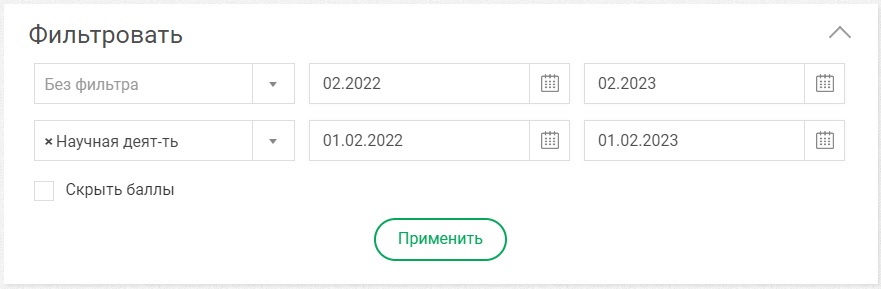 Заполнить регистрационную форму: https://forms.gle/wPXgueo6S3xpQNfEA (Обязательно!!!)Отправить портфолио, заполненное и подписанное заявление на участие единым PDF-файлом на электронную почту ответственному за НИРС в Организационный отдел своей Школы для проверки.Документы принимаются на регистрацию в срок 
с 30.01.2023 г. по 17.02.2023 г.ЭЛЕКТРОННЫЙ АДРЕС ДЛЯ ОТПРАВКИ ДОКУМЕНТОВ В ШКОЛАХФИО ответственногоШколаЭлектронный адресПасечник Елена ЮрьевнаИШПРpaseyu@tpu.ruЗимина Наталья АлександровнаИШЭnatalya@tpu.ruИгнатенко Галина МихайловнаИЯТШignatenko@tpu.ruСтепанова Ирина ПавловнаИШИТРstep@tpu.ruБелькова Татьяна АнатольевнаИШНКБbelkova_ta@tpu.ruАсубаева Юлия ЮрьевнаИШХБМТyya7@tpu.ruБухаркин Андрей АндреевичИШНПТater@tpu.ruКусова Эльвира ФаритовнаЮТИkusova@tpu.ruКалашникова Татьяна ВладимировнаШИПtvkalash@tpu.ru